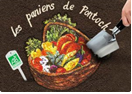 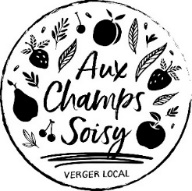 Contrat POMMES 2023/24Aux Champs Soisy / Amap Les Paniers de Pontoch’Producteur : Pauline et Rodolphe Fouquet, verger Aux Champs Sois-y (EARL ARJOLIDOQUET), 91750 Champcueil.Les variétés de pommes sont Akane, Elstar, Reine des Reinettes, Jonagored, Golden, Belle de Boskoop, Rouge Américaine, Golden, Idared, Canada, Cox orange, Stayman, Pink Kiss, Braeburn, Kids Orange, Royal Gala.Une corbeille est composée d’environ 4 kg de pommes, en fonction des cueillettes et des conditions de conservation. Les fruits sont produits selon les normes de l’agriculture biologique et certifiés AB. Les corbeilles seront préparées par nos soins en amont de la distribution avec au moins deux variétés de pommes.. Des poires seront ponctuellement mises dans les paniers dans la mesure des récoltes (William , Conférence, Beurré Hardy, Passe Crassane, Comices). Les fruits ne seront pas calibrés mais triés afin de limiter les désagréments à la conservation. Il vous sera demandé de rapporter vos cagettes d’une distribution sur l’autre afin d’assurer un roulementLe prix est de 15 € par corbeille d’environ 4 kg soit 24 kg de pommes sur 6 distributions1 livraison par mois de septembre 2023 à février 2024 soit 6 corbeilles : 9/09/2023 – 21/10/2023 -18/11/2023 – 16/12/2023 -20/01/2023 -17/02/2023Les parties sont solidaires des aléas de production tant quantitatifs que qualitatifs (maladies, intempéries, ravageurs, etc.). En conséquence, elles déclarent expressément accepter ces aléas sans pouvoir formuler aucune réclamation dans l’hypothèse où la valeur d’une distribution ou de l’ensemble des livraisons réalisées en exécution du contrat serait supérieure ou inférieure au prix forfaitaire. Dans l’hypothèse où le présent contrat serait conclu avec plusieurs consommateurs se partageant la part de récolte, ceux-ci feront leur affaire personnelle du partage des fruits composant leur panier. Les parties conviennent qu’en cas de manque complet sur une distribution, la corbeille pourra être compensée en produits transformés à base de pommes et de poires. Ces produits sont composés à partir des fruits du verger (compote, jus confitures).Contrat à rendre complété et signé, accompagné de 1 ou de 3 chèques à l’ordre de « EARL ARJOLIDOQUET », au plus tard le 02/09/2023. Les remises seront effectuées en octobre, décembre et février.Nom Prénom de l’adhérent : ________________________Téléphone :________________________Montant du (des) chèque(s) : 				référence du (des) chèque(s) : Nombre de distributions (a)Prix unitaire par corbeille (b)Nombre de corbeilles par distribution (c)Total = (a) x (b) x (c)615€